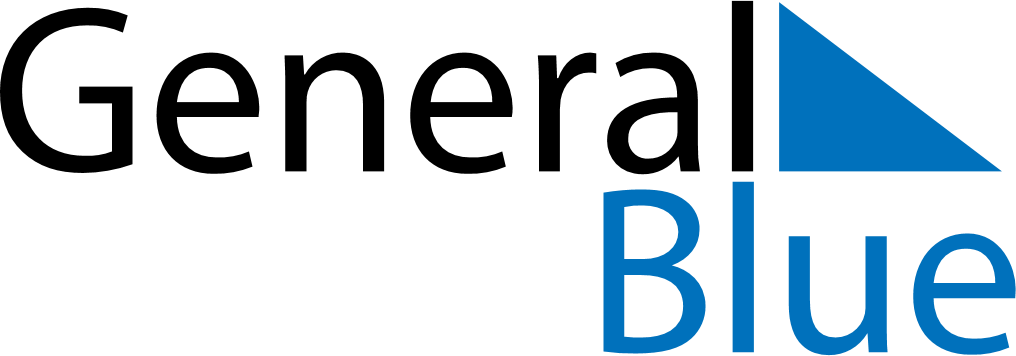 November 2028November 2028November 2028El SalvadorEl SalvadorSUNMONTUEWEDTHUFRISAT1234All Souls’ Day56789101112131415161718192021222324252627282930